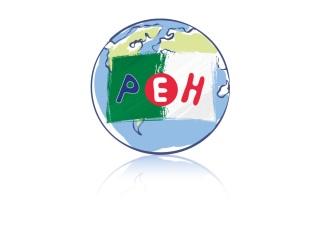                  Petite Ecole d’Hydra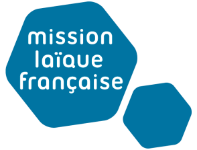 	                  ALGERBonjour chers Parents de la PEH,-Je vous informe que la librairie internationale d’Alger sera présente à l’école les dimanche 24 et lundi 25 septembre 2023 dans la cour de récréationde 15h00 à 17h00afin de proposer à la vente aux famillesLes manuels et fichiers scolaires du CP au CM2 pour les parents qui n’auraient pas encore pu se les procurer pour leurs enfantsDes romans pour tous dès 3 ansDes albums pour tous dès 3 ansDes jeux éducatifsDes puzzles.-Je rappelle d’autre part que les réunions parents/enseignants ont lieu ces mêmes jours à l’école à partir de 17h00Dimanche 24 septembre : Pour les TPS – PS – MS – GS – CPLundi 25 septembre : Pour les CE1 – CE2 – CM1 – CM2Recevez, chers parents, mes cordiales salutations.Alger, le 21/09/2023Olivier Solé - Directeur